Zoznam faktúr 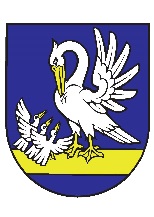 za obdobie 01.11.2016 -30.11.2016Por.čísloDodávateľČíslo faktúryObjednávateľ PopisSuma (Eur s DPH)254.UNIMAT Ing.Slavomír JalčFV161791Obec BrvništeKanc.potreby OcU51,15255.Le Cheque Dejeuner s.r.o.0116118567Obec BrvništeNákup str.poukážok OcU844,34256.SPP, a.s.7318524649Obec BrvništeMes.popl.za zem.plyn za 11/2016-Požiarna zbrojnica50,00257.Daniel Palko – Gaz-Term2010457Obec BrvništeOpravy plyn.kotla – 10bj72,24258.Advok.kanc.JUDr.ROJKO,s.r.o.1662016Obec BrvništeSlužby právnej pomoci za 10/2016238,80259.HT sprav, s.r.o.FV16202Obec BrvništeZabezp.a sprostredk.správy byt.domov za 10/2016-10bj,16bj,22bj192,00260.Ján Portášik13/2016Obec BrvništeNákup materiálu - Ocu134,35261.Slovak Telekom, a.s.4790219884Obec BrvništeMes.popl.za telek.sl.za 10/2016-MŠ a OcU42,40Obec BrvništeObec BrvništeObec BrvništeObec BrvništeObec BrvništeObec BrvništeObec BrvništeObec BrvništeObec BrvništeObec BrvništeObec BrvništeObec BrvništeObec BrvništeObec Brvnište